PPigment Factory (Australind) Agreement Act 1986Portfolio:Minister for State and Industry Development, Jobs and TradeAgency:Department of Jobs, Tourism, Science and InnovationPigment Factory (Australind) Agreement Act 19861986/09210 Dec 198610 Dec 1986 (see s. 2)Pigment Factory (Australind) Agreement Amendment Act 19871987/02829 Jun 198729 Jun 1987 (see s. 2)Local Government (Consequential Amendments) Act 1996 s. 41996/01428 Jun 19961 Jul 1996 (see s. 2)Reprinted as at 9 Aug 2002 Reprinted as at 9 Aug 2002 Reprinted as at 9 Aug 2002 Reprinted as at 9 Aug 2002 Planning and Development (Consequential and Transitional Provisions) Act 2005 s. 152005/03812 Dec 20059 Apr 2006 (see s. 2 and Gazette 21 Mar 2006 p. 1078)Standardisation of Formatting Act 2010 s. 42010/01928 Jun 201011 Sep 2010 (see s. 2(b) and Gazette 10 Sep 2010 p. 4341)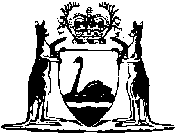 